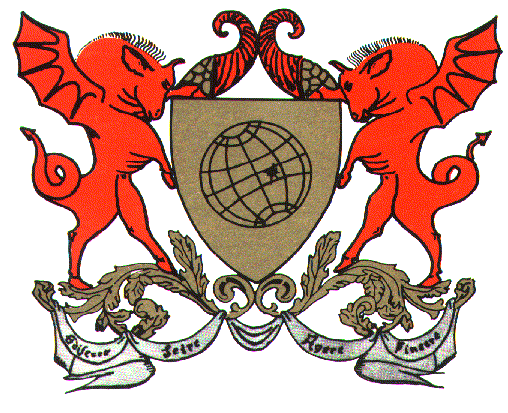 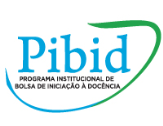 UNIVERSIDADE FEDERAL DE VIÇOSAPRÓ-REITORIA DE ENSINO                      DIRETORIA DE PROGRAMAS ESPECIAISPROGRAMA INSTITUCIONAL DE BOLSA DE INICIAÇÃO À DOCÊNCIA – PIBIDCOMUNICAÇÃOComunico-lhe que não poderei participar da(s) seguinte(s) atividade(s) referente(s) ao III Seminário de Iniciação à Docência do PIBID-UFV, que será realizado nos dias 13 e 14 de outubro de 2015: (   ) Cerimônia de Abertura, dia 13 de outubro, das 19h às 22 h.(   ) Mesa-Redonda, dia 14 de outubro, das 9h às 12 h.(   ) Oficina, dia 14 de outubro, das 14h às 17 h.Segue(m) anexa(s) a(s) justificativa(s) de minha(s) ausência(s), com o(s) respectivo(s) documentos(s) comprobatório(s).Desde já, agradeço pela atenção....................................................(nome e assinatura)________________________A comunicação deverá ser enviada para:Coordenador(a) de Área, no caso de justificativa de bolsistas de Iniciação à Docência e de Supervisão.Coordenador(a) de Gestão, no caso de justificativa de bolsista Coordenador(a) de Área.